We Can! Book 4: Revision 1. Listen, and write the missing words. Then match with pictures. [Play CD2 15 or read.]1. Take a bus and go to school. 2. Take a taxi and go to the train station. 3. Take an airplane and go to the space station. 4. Take a rocket and go to the moon. 5. Take a bicycle and go to the hospital. 2. Listen and write the missing letters.  CD2 083. Look at the map and write the missing word. 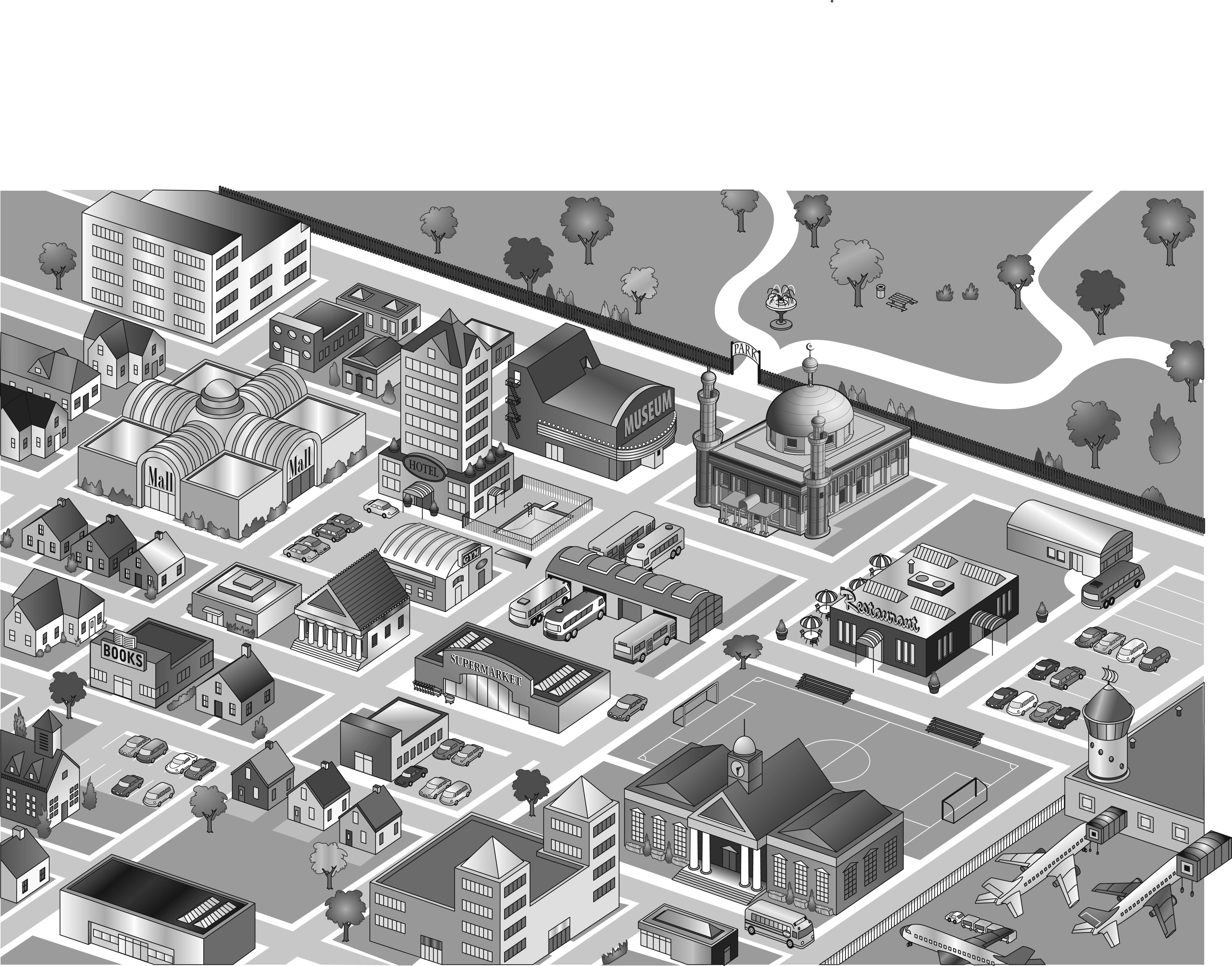 1. There’s a mosque next to/ opposite the museum. 2. There’s a hotel opposite the mall. 3. There’s a bus station opposite the gym. 4. There’s a restaurant near the supermarket. 5. There’s a football field opposite the restaurant. 6. There’s a gym next to the hotel. 7. There’s a bus station opposite the mosque. 8. There’s a bookstore near the supermarket.4. Listen and write the numbers in the correct order. [Play CD2 33 or read.] 5. Listen, number and match dialogs and pictures. Then write/ copy. [Play CD2 16 or read.] 6. Answer the questions. 1. How do you go to school? ____[Answers will vary.]_____2. Is there a sofa in your bedroom? ______________3. Where’s the refrigerator in your house? _________________________________________4. Do you have a pet? ________________________ 5. How many pens are there in your bag?_____________ 1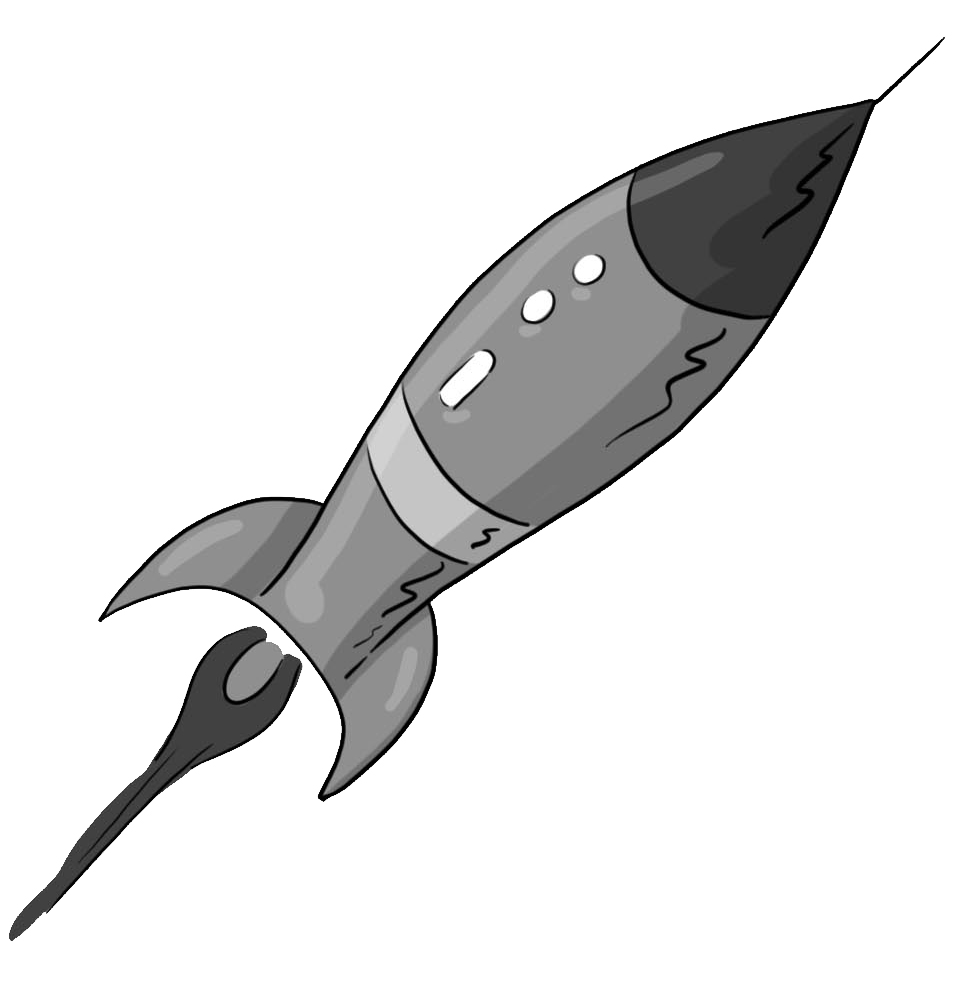 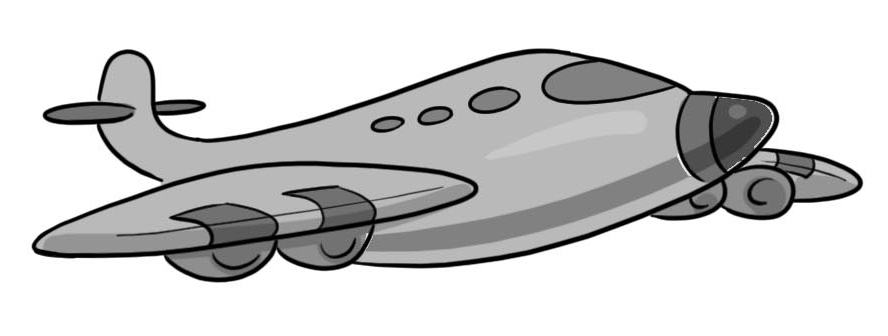 2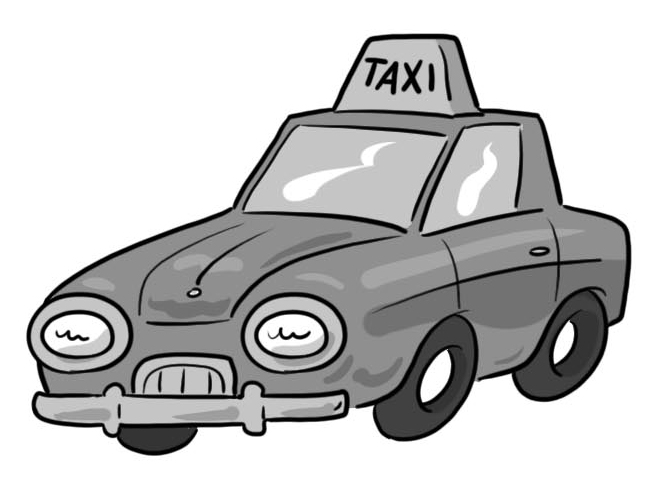 3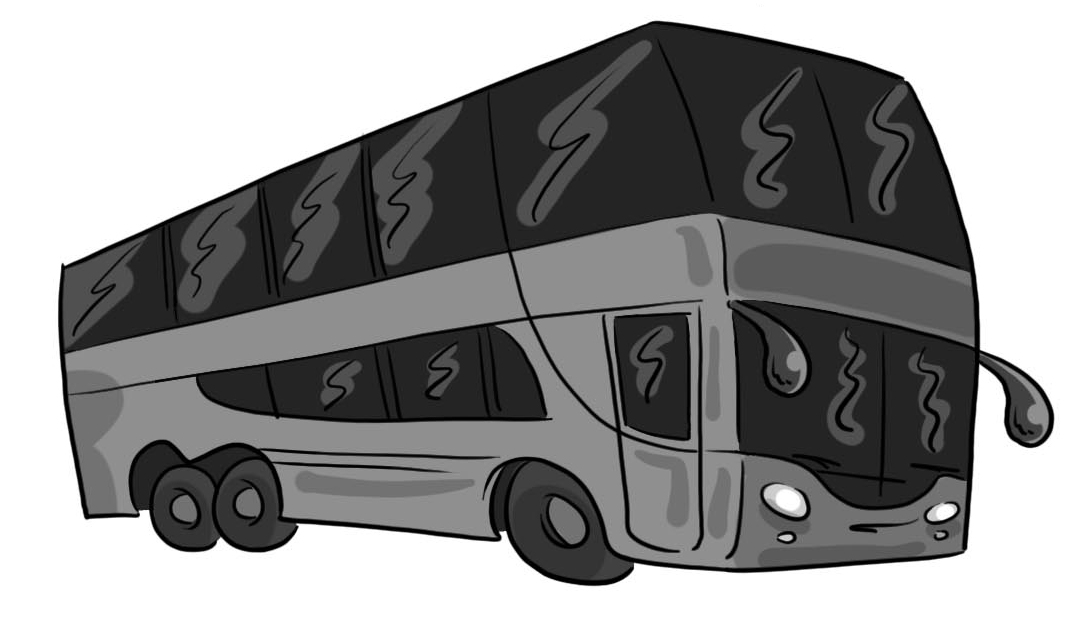 4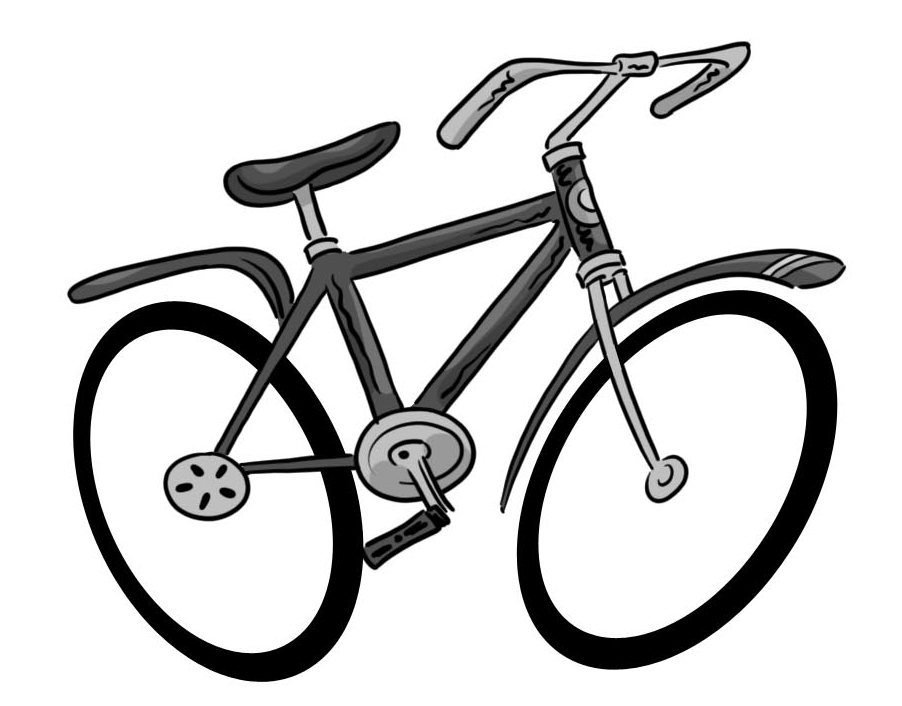 5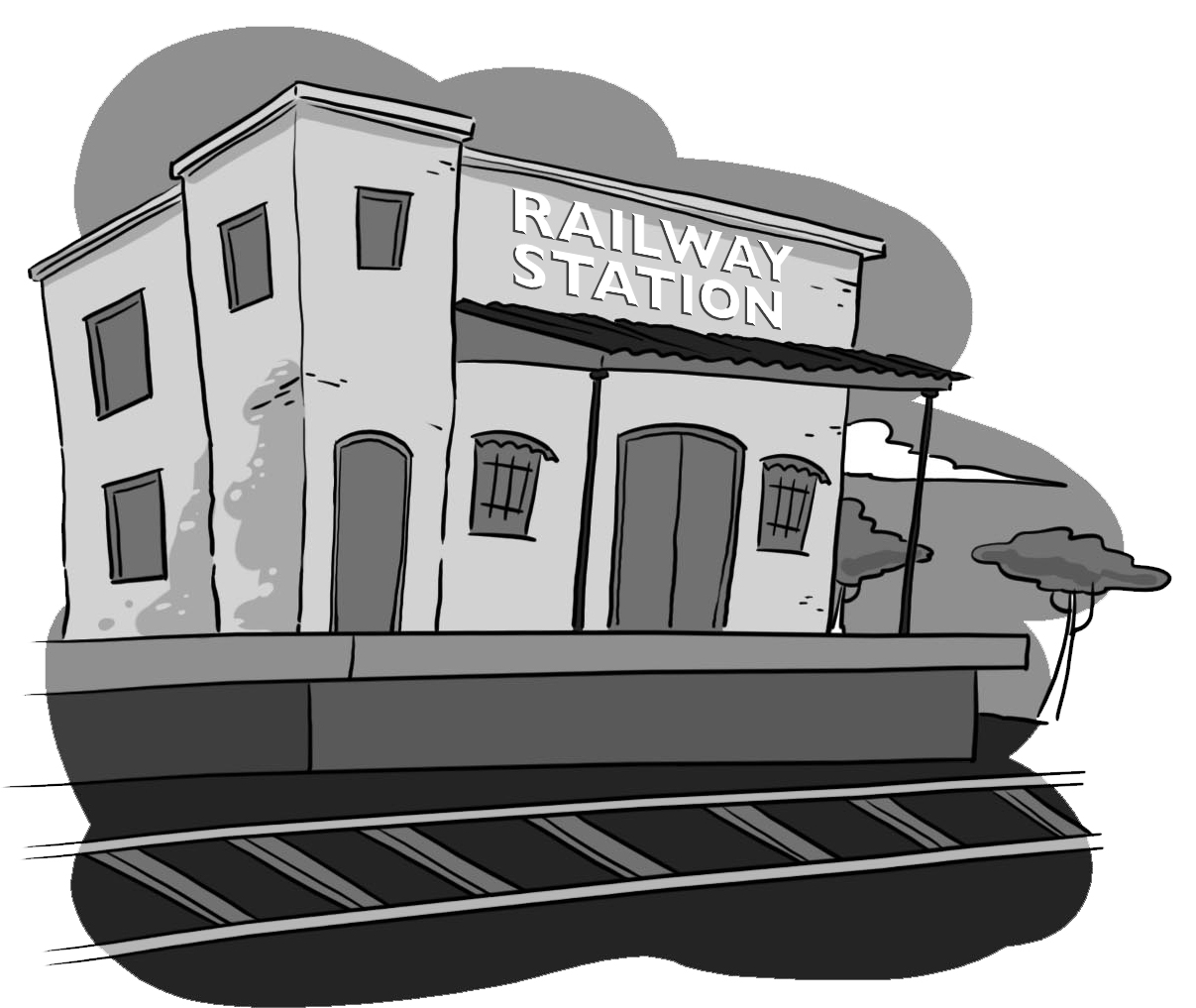 6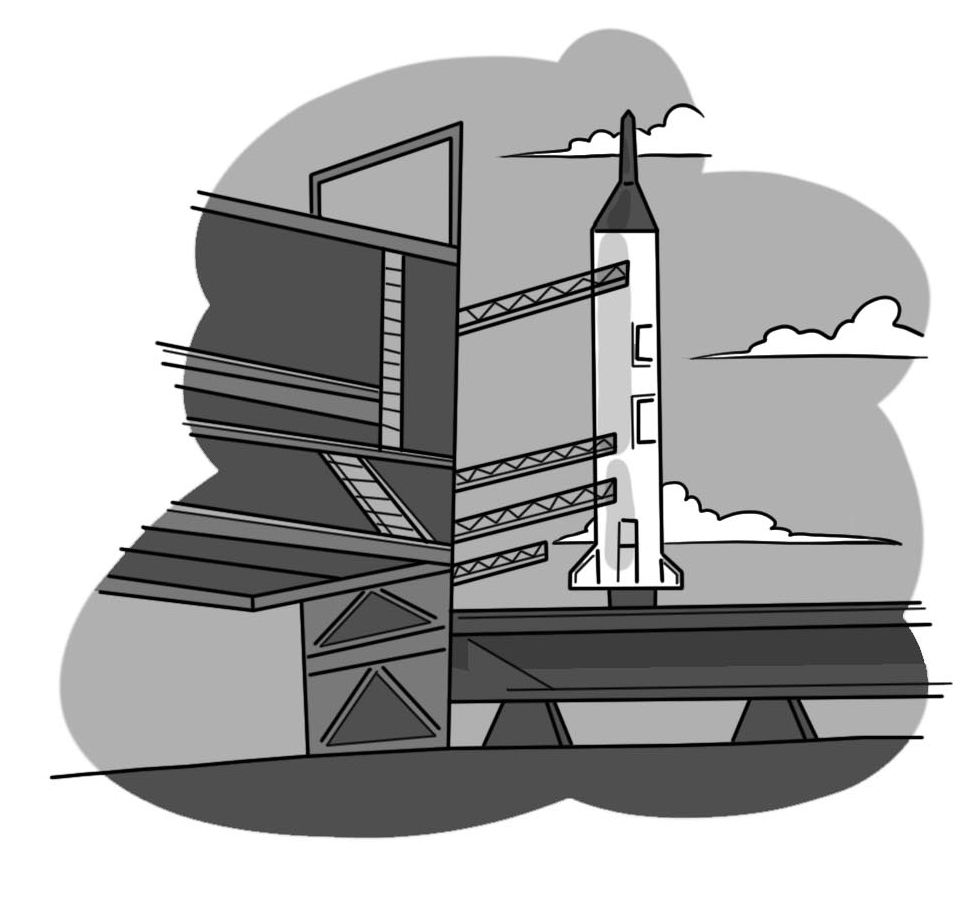 7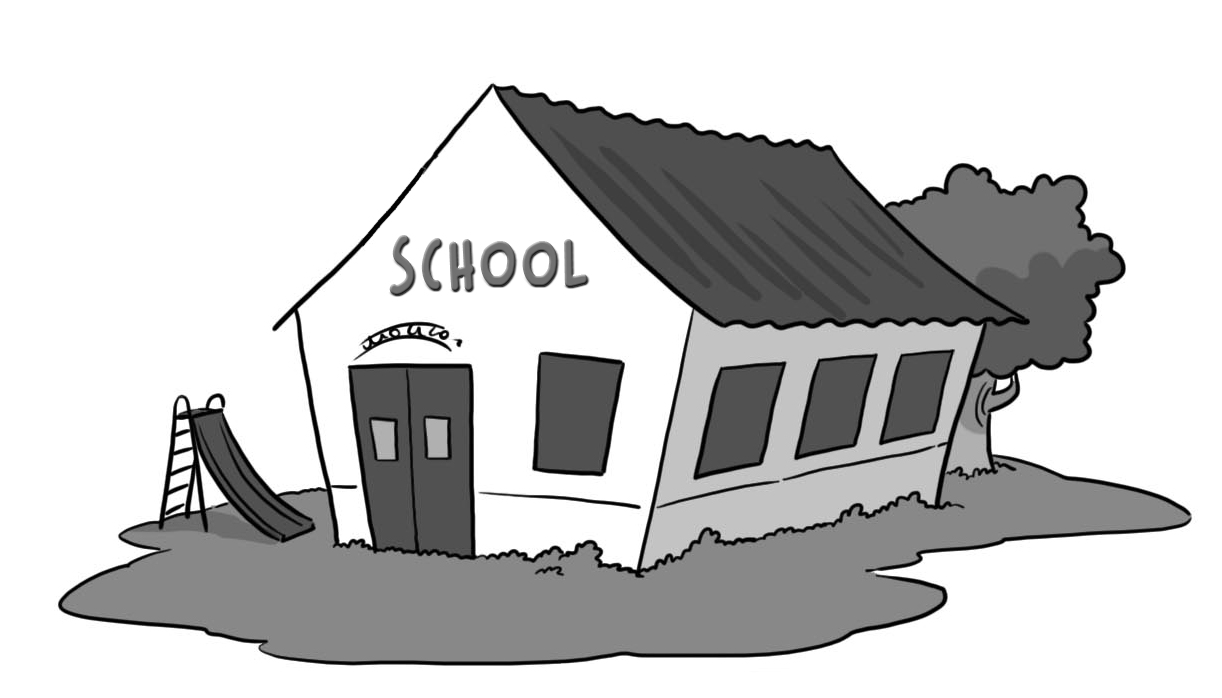 8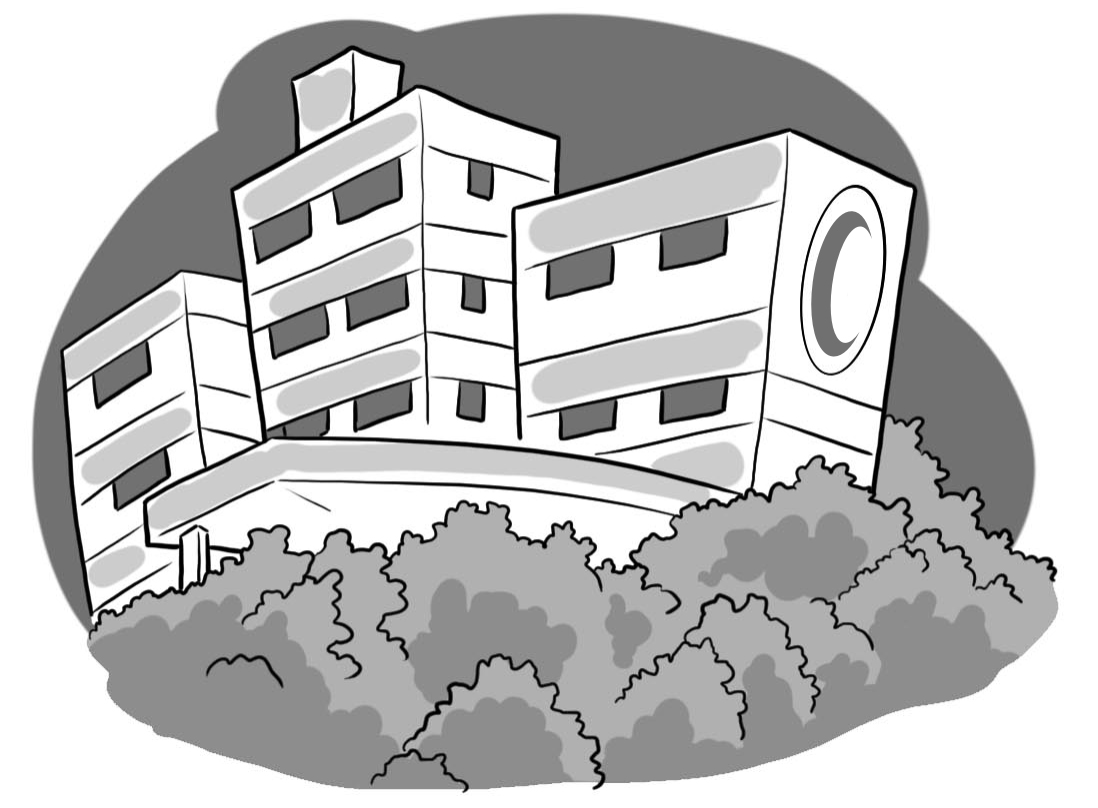 9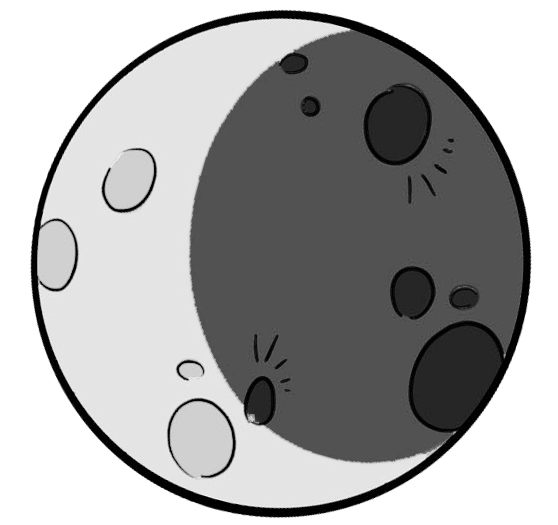 10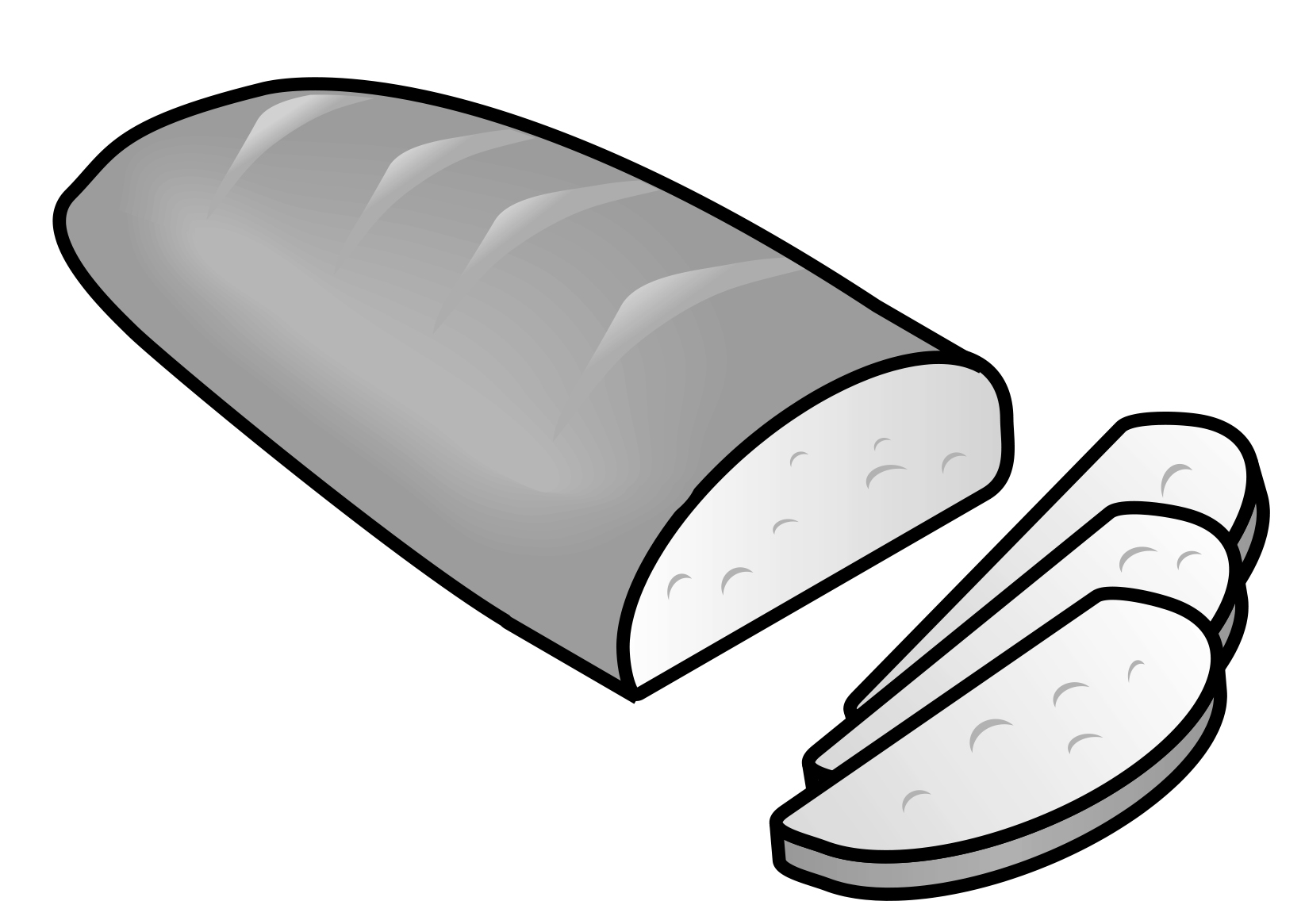 b read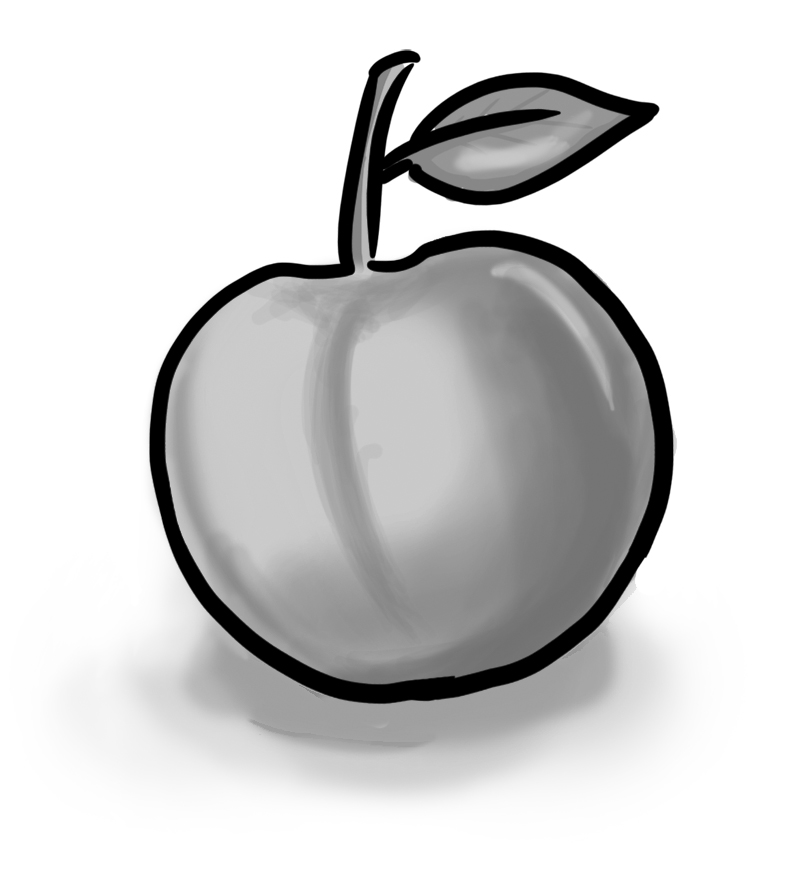 p each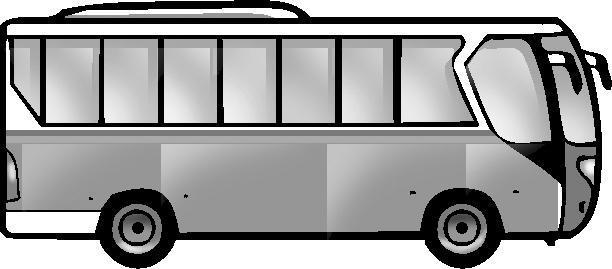 b us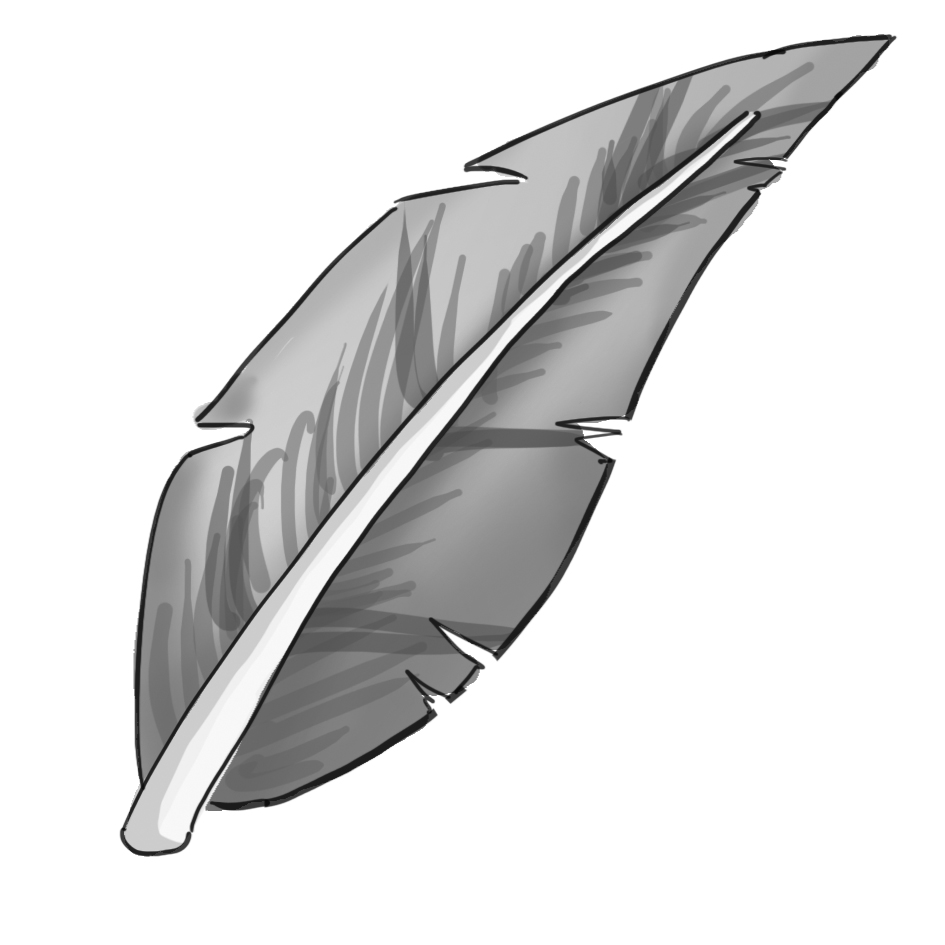 f eather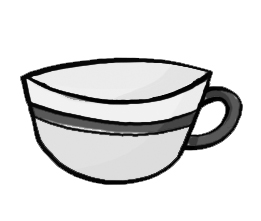 c up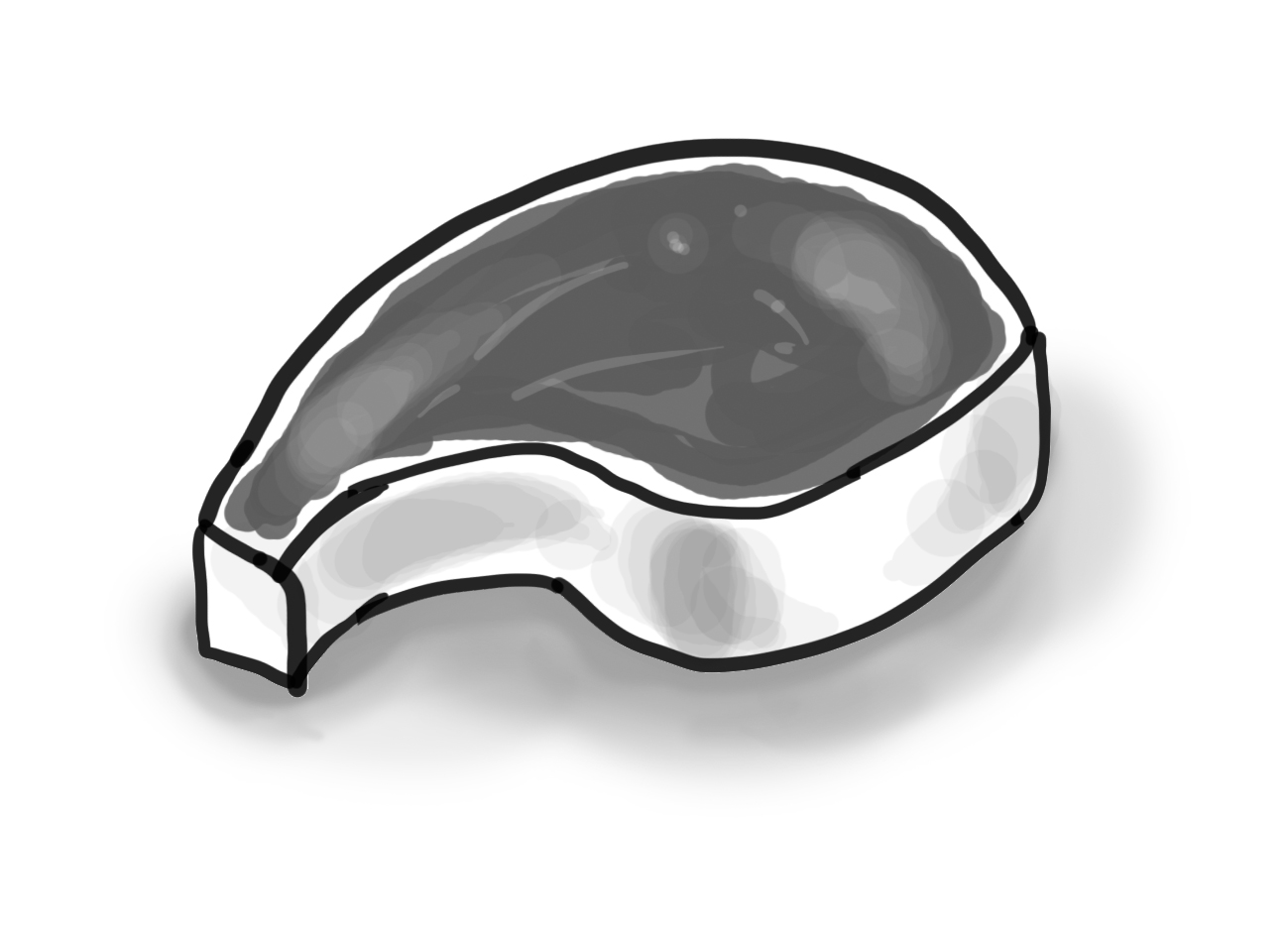 m eat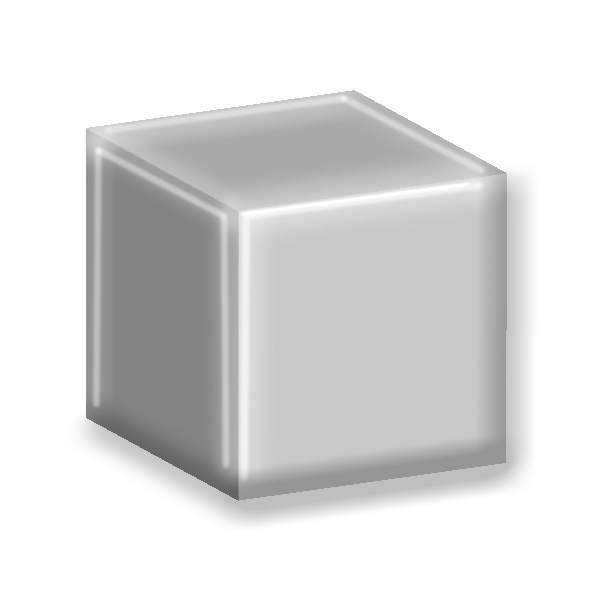 c ube55807150634950555960 68496085726364687071867789647972777980857059908810086888990100Picture __B: I’ll show you around  ___A: Hello 			     ___B: Welcome to our house.___Would you like to come in? Picture __A: Thanks. 			___B: This is the living room 	___A: Yes, please.			___A: _________________B: ____________________________________A: _________________B: _________________A: _________________B: __________________________________.Picture 1			 Picture 2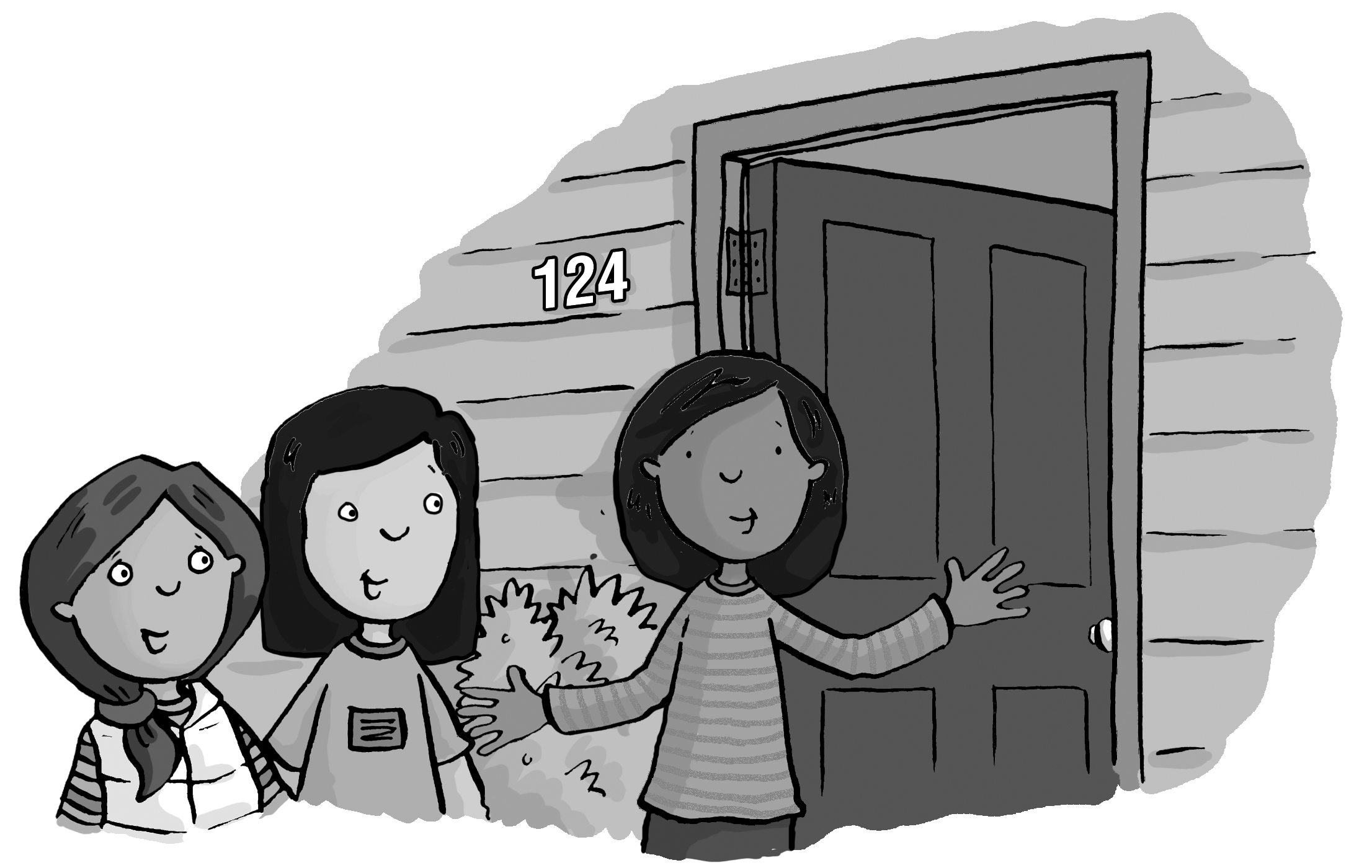 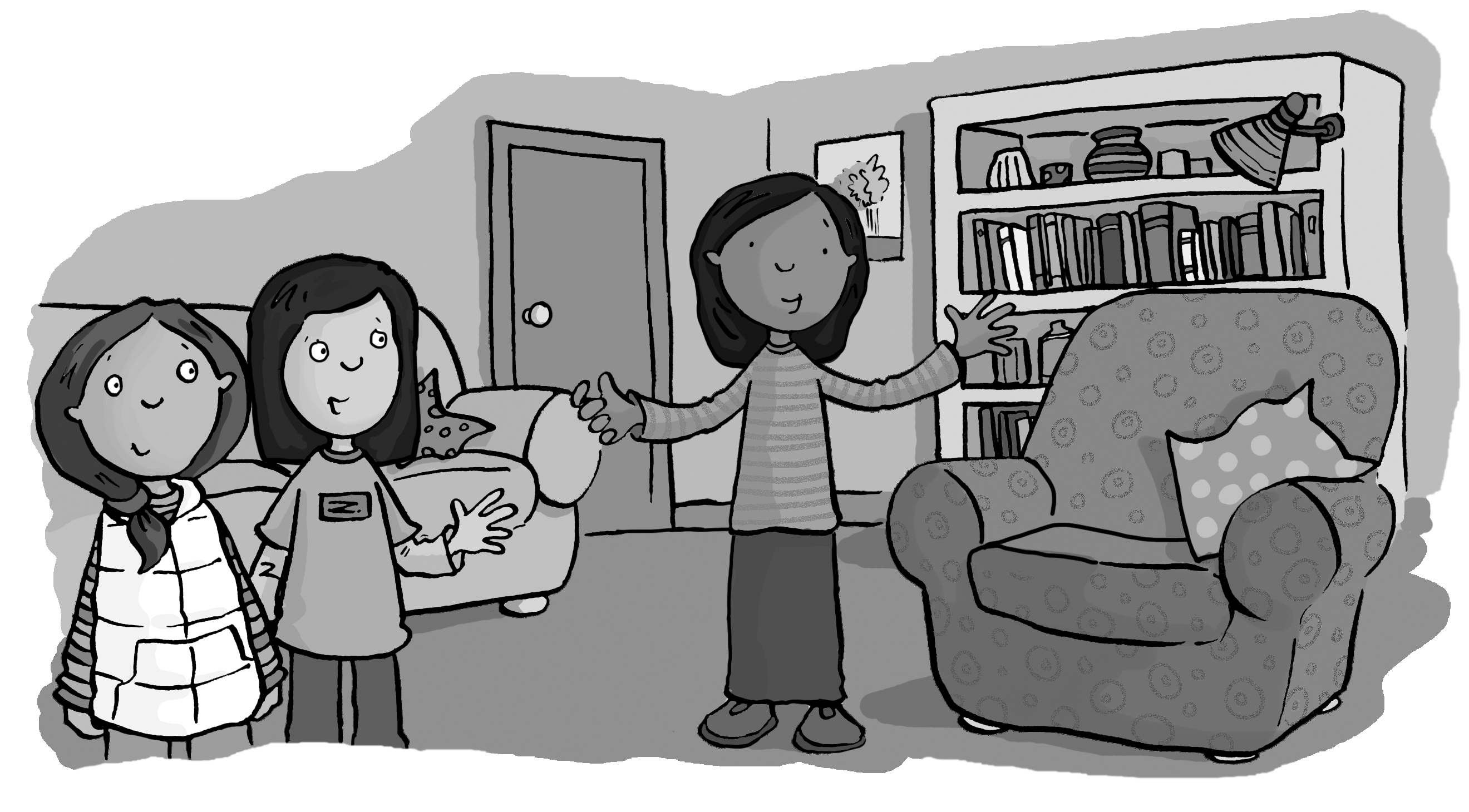 